В открытии центра приняли участие начальник отдела образования администрации Болховского района Анисимова Татьяна Александровна, совет родителей школы и, конечно, педагогический состав Центра:руководитель Центра: Анохина Антонина Васильевна,учитель по предметам «Химия» и «Биология»: Попова Татьяна Андреевна,учитель по предметам «Физика» и «Информатика»: Малашина Ольга Анатольевна.Приглашенные гости поздравили всех присутствующих с замечательным событием. Пожелали  обучающимся достичь значимых результатов в сфере науки, а коллективу Центра творческих успехов.В своем выступлении директор школы Естина Анна Викторовна отметила, что создание Центров «Точка роста» нацелено на выполнение одной из приоритетных задач, обозначенных Владимиром Путиным – вхождение Российской Федерации в число 10 ведущих стран мира по качеству общего образования, что Центр объединит ребят, научит их работать в команде, и вооружит знаниями цифрового, естественнонаучного, технологического профилей. Инфраструктура Центра будет использоваться в урочное и во внеурочное время как общественное пространство для развития общекультурных компетенций и цифровой грамотности населения, естественно-научного образования, проектной деятельности, творческой, социальной самореализации детей, педагогов, родительской общественности.Почётное право разрезать традиционную ленту открытия Центра образования естественно - научного и технологического профилей «Точка роста» на базе МБОУ  «Основная общеобразовательная школа №2 имени воина-интернационалиста Николая Николаевича Винокурова» было предоставлено  Анисимовой Татьяне Александровне и  директору школы Естиной Анне Викторовне.Наш центр открыт!Педагоги и обучающиеся провели экскурсию по кабинетам Центра, которые оснащены современными приборами и инструментами: МФУ, ноутбуками мобильного класса,DOBOT Magician — это многофункциональный малогабаритный настольный робот-манипулятор для практического обучения, использующий множество функций, таких как 3D-печать, лазерная гравировка  3-D принтером, пластиком для 3-D принтера,  робототехнический образовательный набор КЛИК (DIGIS),канцелярскими ножами,учебный микроскоп «Микромед Эврика с видеоокуляром» и т.д.Наша экскурсия началась в  кабинете по предмету «Физика». Учащийся 9 класса Беликов  Владислав провёл мастер – класс с использованием ROBOT Magician — многофункционального малогабаритного настольного робот-манипулятора для практического обучения, использующий множество функций, таких как 3D-печать, лазерная гравировка. Ученица 8 класса Булгакова Марина рассказала о такой функции ROBOT Magician, как модуль технического зрения.  Её одноклассница Целковская Ксения поделилась историей о том, что ,посещая Болховскую школу искусств, она выполняет рисунки самостоятельно, а теперь за неё это может делать робототехника. Ученик 8 класса Власов Егор показал применение робототехнического образовательного набора КЛИК (DIGIS).В кабинете по предметам «Биология» и  «Химия» Попова Татьяна Андреевна  рассказала об использовании нового оборудования в урочное время на элективных курсах «Юный эколог» и на кружках внеурочной деятельности. Семиклассники Мишустина Полина, Зыкова Дарья и Дубровкин Матвей познакомили присутствующих с учебным микроскопом «Микромед Эврика с видеоокуляром» Благодаря такому Центру обучающиеся нашей школы смогут всесторонне развиваться, открывая для себя новые возможности. Мы уверены, что работа Центра «Точка роста» расширит возможности для предоставления качественного современного образования школьников, поможет сформировать у ребят современные технологические и естественно-научные  навыки.  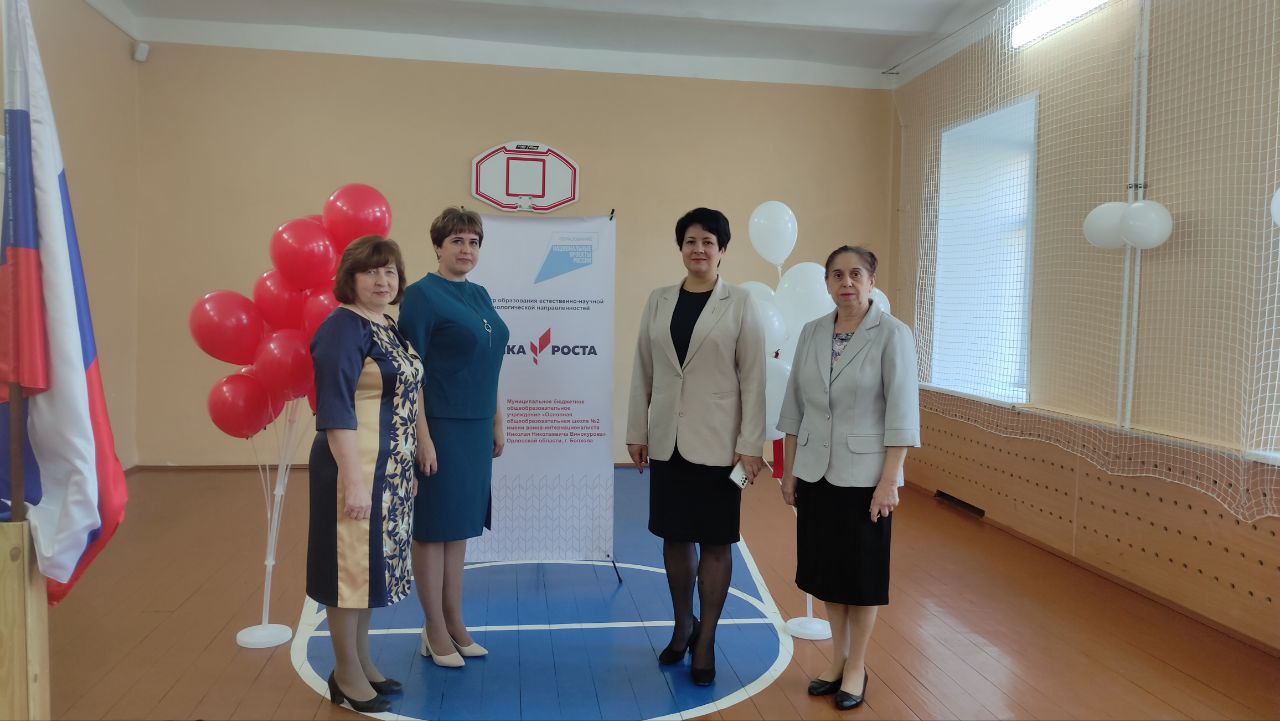 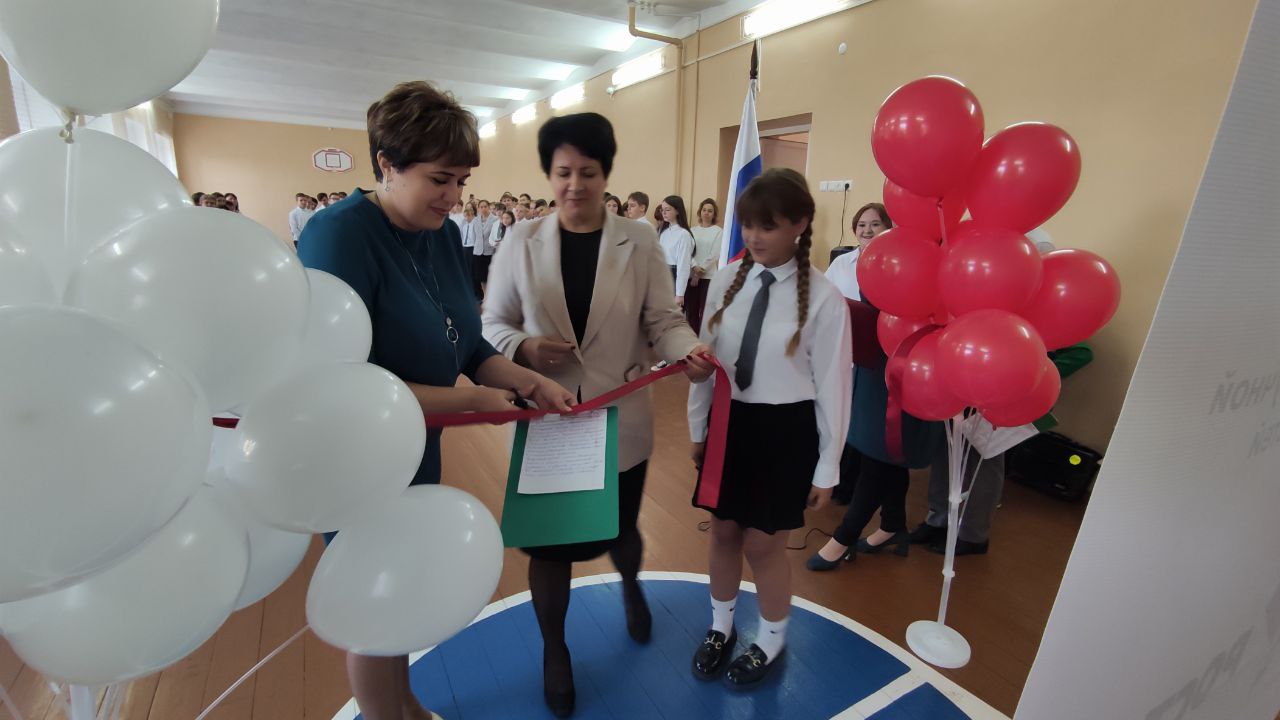 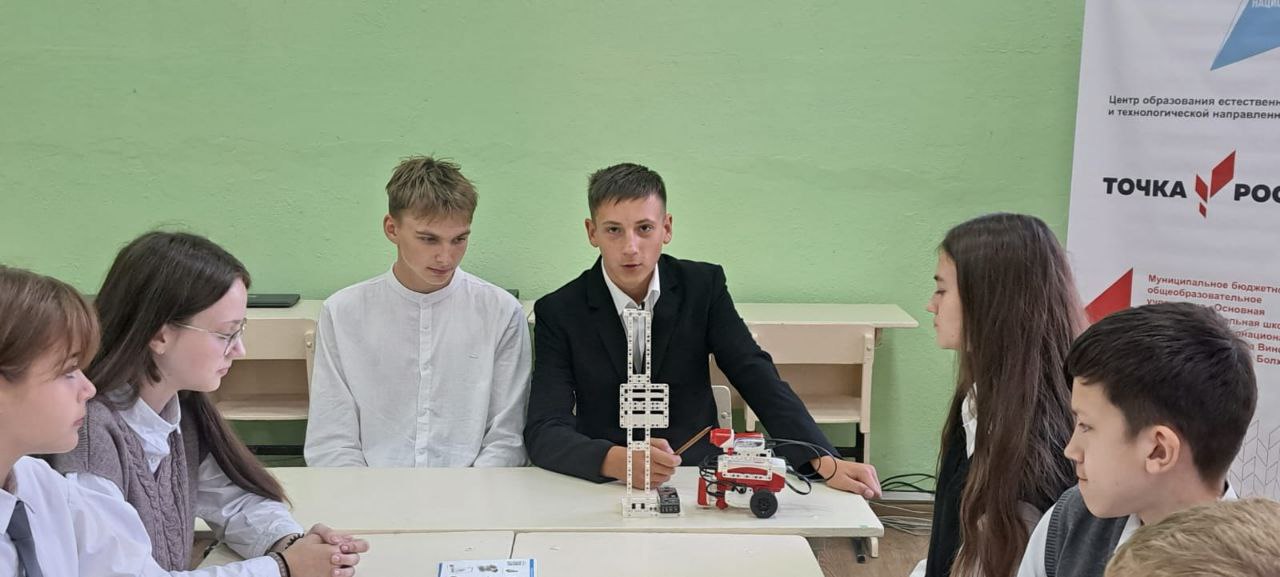 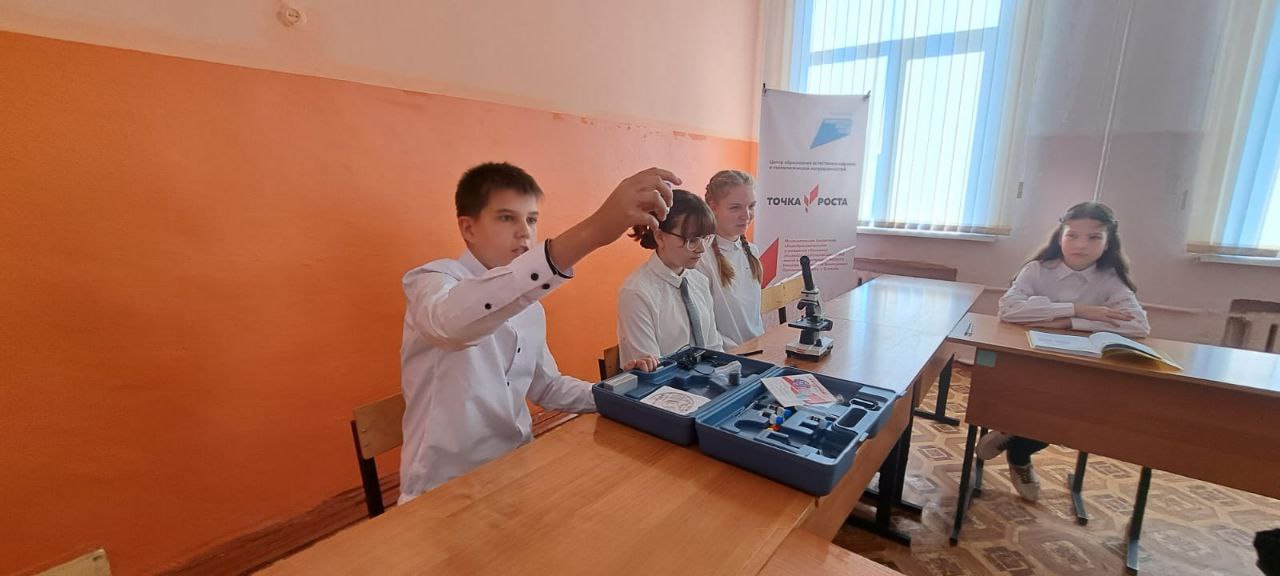 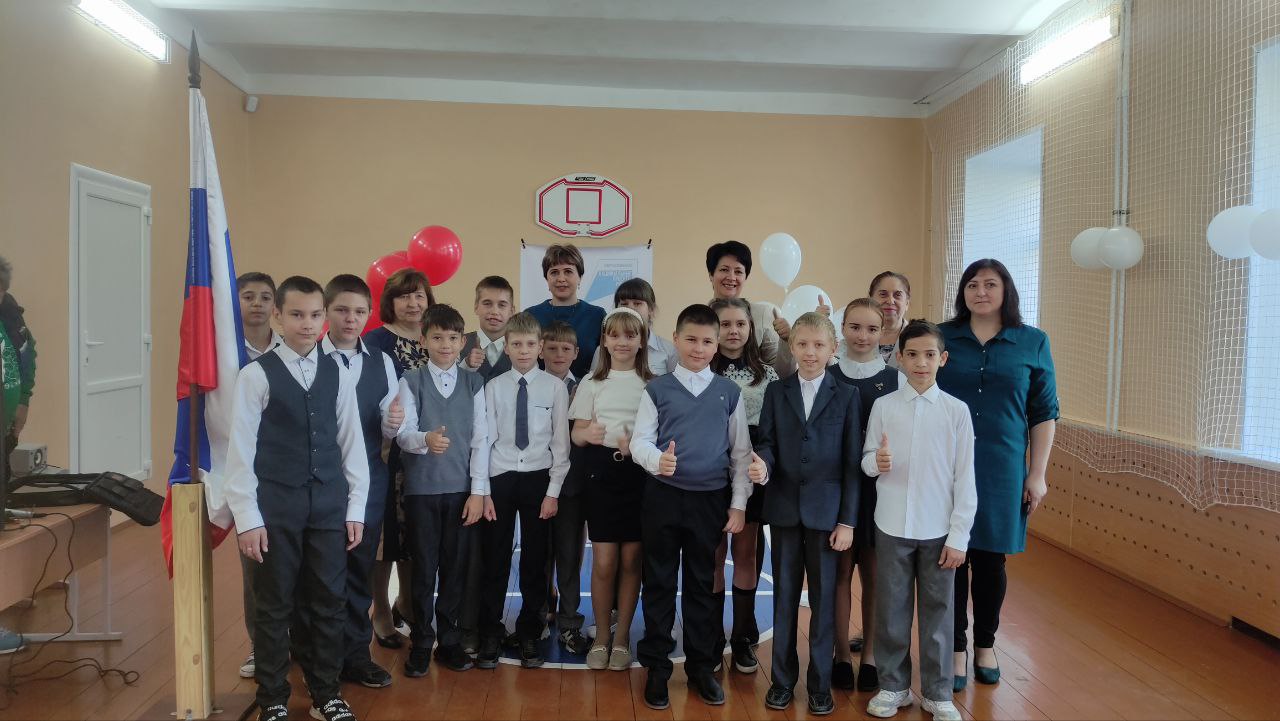 